ALPS Analysis following Year 13 Mocks January 2023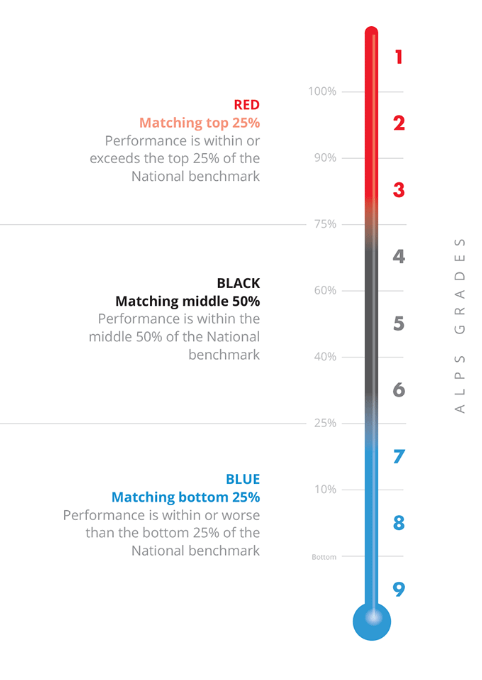 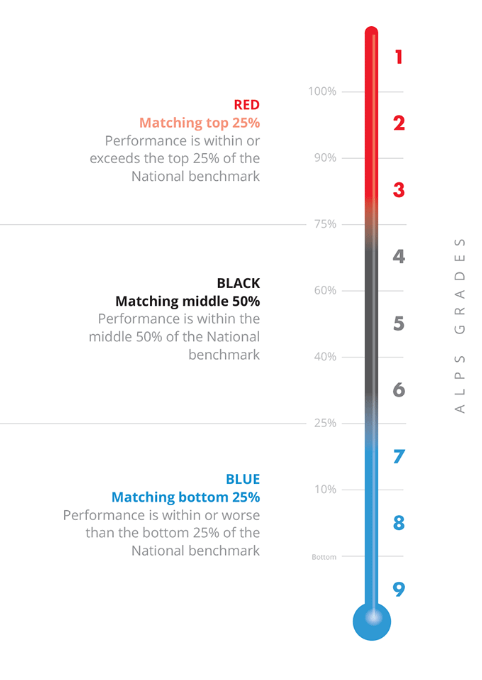 ArtAlps 5 - BlackBiologyAlps 6 – BlackBusiness Alps 9 – BlueChemistryAlps 7 – BlueTheatre StudiesAlps 5 – BlackEconomics Alps 8 - BlueEnglish LanguageAlps 8 – BlueEnglish LiteratureAlps 8 – BlueFilm StudiesAlps 5 – BlackGeography Alps 8 – BlueHistoryAlps 9 – BlueLawAlps 8 – BlueMaths Alps 8 – BlueMedia StudiesAlps 8 – BlueMusicAlps 7 – BluePhilosophyAlps 5 – BlackPEAlps 6 - BlackPhysicsAlps 7 – BluePsychologyAlps 8 - BlueSociologyAlps 7 - BlueSpanish Alps 6 - BlueBTEC Ext Cert MusicAlps 9 – BlueBTEC Ext Cert H&SCAlps 3 – RedBTEC Ext Cert SportAlps 5 – BlackBTEC Ext Dip BusinessAlps 4 – BlackBTEC Ext Dip H&SCAlps 6 – BlackBTEC Ext Dip PEAlps 4 – Black